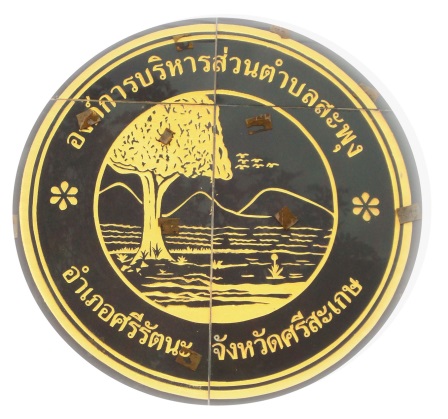 รายงานการติดตามและประเมินผลแผนพัฒนาท้อง(พ.ศ.2561-2565)        ประจำปีงบประมาณ 2562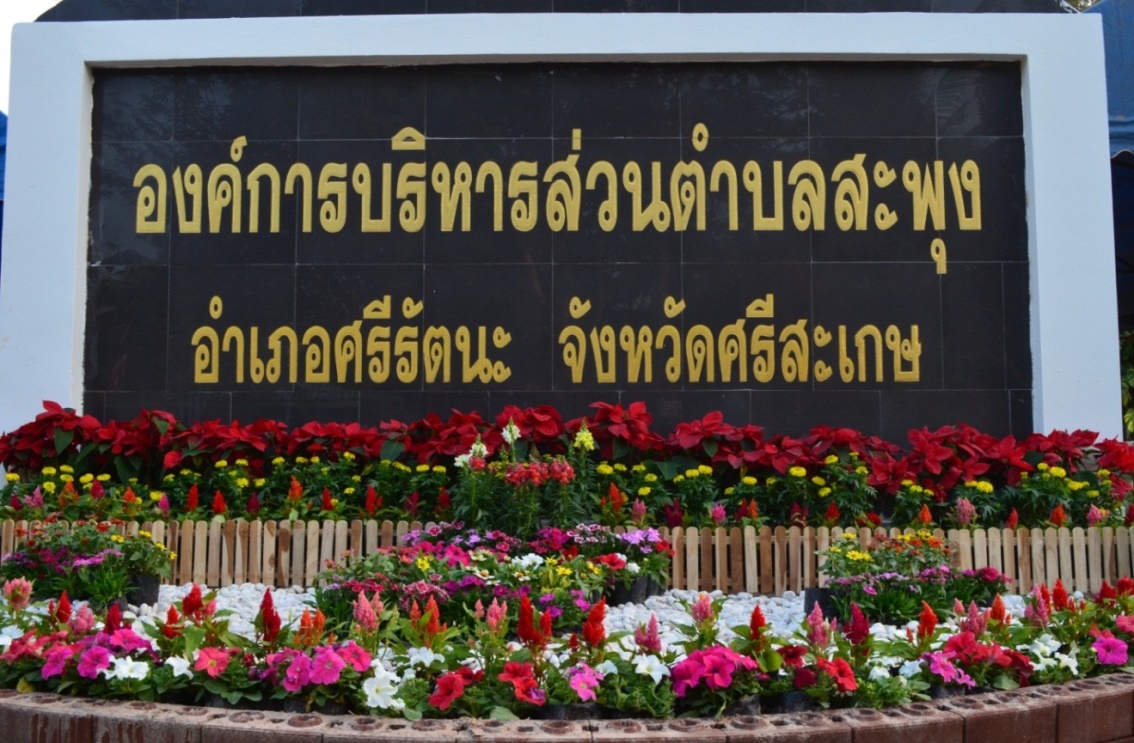 องค์การบริหารส่วนตำบลสะพุงอำเภอศรีรัตนะ   จังหวัดศรีสะเกษ                  ประกาศองค์การบริหารส่วนตำบลสะพุง                                 เรื่อง  การติดตามและประเมินผลแผนพัฒนาท้องถิ่น (พ.ศ. ๒๕61 – ๒๕65)                                                        ...........................................		ตามระเบียบกระทรวงมหาดไทย ว่าด้วยการจัดทำแผนพัฒนาขององค์กรปกครองส่วนท้องถิ่น พ.ศ.๒๕๔๘ และแก้ไขเพิ่ม (ฉบับที่ 2) พ.ศ. 2559 ถึง (ฉบับที่ 3) พ.ศ.2561 การติดตามและประเมินผลแผนพัฒนาท้องถิ่น ให้ผู้บริหารท้องถิ่นประกาศผลการติดตามและประเมินผลแผนพัฒนาให้ประชาชนในท้องถิ่นทราบโดยทั่วกัน ภายในเดือนธันวาคมของทุกปี		อาศัยอำนาจ หมวด ๖ ข้อ ๒๙ (๓) ข้อ 30 (5) ตามระเบียบกระทรวงมหาดไทยว่าด้วยการจัดทำแผนพัฒนาขององค์กรปกครองส่วนท้องถิ่น พ.ศ.๒๕๔๘ องค์การบริหารส่วนตำบลสะพุง จึงขอประกาศผลการติดตามแลประเมินผลแผนพัฒนาท้องถิ่น (พ.ศ.๒๕61 – ๒๕65) ประจำปีงบประมาณ 2562 ให้ทราบโดยทั่วกัน (ตามรายละเอียดเอกสารที่ปรากฏแนบท้ายนี้)		จึงประกาศให้ทราบโดยทั่วกันประกาศ ณ วันที่  25  เดือนธันวาคม พ.ศ. ๒๕62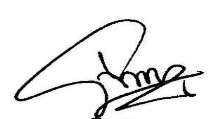 (นายโยธิน  มุลกะกุล) นายกองค์การบริหารส่วนตำบลสะพุงคำนำ		ตามระเบียบกระทรวงมหาดไทยว่าด้วยการจัดทำแผนพัฒนาขององค์กรปกครองส่วนท้องถิ่น พ.ศ. 2558 แก้ไขเพิ่มเติม (ฉบับที่ ๒) พ.ศ. ๒๕๕๙ ข้อ ๑๓ และ ข้อ ๑๔ ได้กำหนดให้คณะกรรมการติดตามและประเมินผลแผนพัฒนาท้องถิ่นจะต้องดำเนินการติดตามและประเมินผลแผนพัฒนาขององค์กรปกครองส่วนท้องถิ่น โดยให้รายงานผลและเสนอความเห็นซึ่งได้จากการติดตามและประเมินผลแผนพัฒนาต่อผู้บริหารท้องถิ่น เพื่อให้ผู้บริหารท้องถิ่นเสนอต่อสภาท้องถิ่นและคณะกรรมการพัฒนาท้องถิ่น พร้อมทั้งประกาศผลการติดตามและประเมินผลแผนพัฒนาให้ประชาชนในท้องถิ่นทราบในที่เปิดเผยภายในสิบห้าวัน นับแต่วันรายงานผลและเสนอความเห็นดังกล่าวและต้องปิดประกาศไว้เป็นระยะเวลาไม่น้อยกว่าสามสิบวัน โดยอย่างน้อยปีละสองครั้งภายในเดือนเมษายนและภายในเดือนตุลาคมของทุกปี และตามหนังสือกระทรวงมหาดไทย ที่ มท ๐๘๑๐.๓/ว ๕๗๙๗  ลงวันที่ ๑๐ ตุลาคม ๒๕๕๙ เรื่อง ซักซ้อมแนวทางการจัดทำและประสานแผนพัฒนาท้องถิ่นสี่ปี (พ.ศ. ๒๕๖๑-๒๕๖๔) ขององค์กรปกครองส่วนท้องถิ่น		ดังนั้น องค์การบริหารส่วนตำบลสะพุง โดย คณะกรรมการติดตามและประเมินผลแผนพัฒนาองค์การบริหารส่วนตำบลสะพุง  จึงได้ดำเนินการจัดทำรายงานติดตามและประเมินผลแผนพัฒนาขององค์การบริหารส่วนตำบลสะพุง  เป็นไปอย่างมีประสิทธิภาพและสามารถนำผลการรายงานติดตามและประเมินผลแผนดังกล่าวฯ  ไปใช้ประโยชน์ในการพัฒนาองค์การบริหารส่วนตำบลสะพุง ให้สามารถแก้ไขปัญหาความเดือนร้อนให้กับประชาชนได้และประชาชนเกิดความพึงพอใจสูงสุด ต่อไป คณะกรรมการติดตามและประเมินผลแผนพัฒนาองค์การบริหารส่วนตำบลสะพุงสารบัญหน้าการติดตามและประเมินผลแผนยุทธศาสตร์การพัฒนา						1-5-วิสัยทัศน์ ยุทธศาสตร์ เป้าประสงค์ ตัวชี้วัด ค่าเป้าหมาย กลยุทธ์ และจุดยืนทางยุทธศาสตร์	1แบบที่  1 แบบช่วยกำกับการจัดทำแผนยุทธศาสตร์ของท้องถิ่นโดยตนเอง				6แบบที่  2 แบบติดตามผลการดำเนินงานขององค์กรปกครองส่วนท้องถิ่น				7-15ส่วนที่  1 ข้อมูลทั่วไป								8ส่วนที่ 2 ผลการดำเนินงานตามแผนพัฒนา  5  ปี					8-จำนวนโครงการและงบประมาณตามแผนพัฒนา  5  ปี					8-ผลการดำเนินงานตามแผนพัฒนาปี  2562						9-การเบิกจ่ายงบประมาณ  2562							10ส่วนที่  3 ผลการดำเนินงานตามโครงการที่ได้รับเงินอุดหนุนเฉพาะกิจ			11-โครงการที่ได้รับเงินอุดหนุนเฉพาะกิจประจำปี  2562					11ส่วนที่  5 ปัญหาและอุปสรรคในการปฏิบัติงาน						11-การนำแผนพัฒนา  5  ปี  ไปปฏิบัติ							11แบบที่  3 แบบประเมินผลการดำเนินงานตามแผนยุทธศาสตร์					15-27ส่วนที่  1 ข้อมูลทั่วไป								16ส่วนที่  2 ยุทธศาสตร์และโครงการ  ปี  2562						16-ยุทธศาสตร์และจำนวนโครงการที่ปรากฏอยู่ในแผนและจำนวนโครงการที่ได้ปฏิบัติ		16ส่วนที่  3 ผลการดำเนินงาน								16-ความพึงพอใจต่อผลการดำเนินงานขององค์กรปกครองส่วนท้องถิ่นในภาพรวม			16-ผลการดำเนินงานในแต่ละยุทธศาสตร์							19	ยุทธศาสตร์ที่  1  การพัฒนาด้านโครงสร้างพื้นฐาน				19	ยุทธศาสตร์ที่  2  การพัฒนาด้านการส่งเสริมคุณภาพชีวิต				20	ยุทธศาสตร์ที่  3  การพัฒนาด้านการจัดระเบียบชุมชน สังคม			22		ยุทธศาสตร์ที่  5  การพัฒนาด้านการวางแผน การลงทุน การเกษตรฯ			22ยุทธศาสตร์ที่  5  การพัฒนาด้านทรัพยากรธรรมชาติและสิ่งแวดล้อม			25ยุทธศาสตร์ที่  6  การพัฒนาด้านศิลปะ วัฒนธรรมและประเพณีท้องถิ่นฯ		26ยุทธศาสตร์ที่  7  การพัฒนาด้านการบริหารกิจการบ้านเมืองที่ดี			27ภาคผนวกยุทธศาสตร์การพัฒนาระยะ 5 ปี (พ.ศ. 2561-2565)ขององค์การบริหารส่วนตำบลสะพุง อำเภอศรีรัตนะ จังหวัดศรีสะเกษ***************************1.วิสัยทัศน์	“ ตำบลสะพุง สิ่งแวดล้อมดี ศิลปะประเพณี ภูมิปัญญา มีการศึกษา ตามเกณฑ์มาตรฐาน สร้างงานเสริมรายได้ ปลอดภัยชีวิตทรัพย์สิน รักษ์ชีวินสร้างสุขภาพ ร่วมเป็นเจ้าภาพงานพัฒนา นำพาสู่คุณธรรม ”2. ยุทธศาสตร์	     1) ยุทธศาสตร์การพัฒนาด้านโครงสร้างพื้นฐาน		1.1) แผนงานการพัฒนาด้านงานด้านการคมนาคมและการขนส่ง  ก่อสร้าง ปรับปรุง บำรุงรักษา  ถนน  สะพาน  ทางเท้า ท่อระบายน้ำให้ได้มาตรฐานเพื่ออำนวยความสะดวกให้กับประชาชน		1.2) แผนงานการพัฒนาด้านสาธารณูปโภค  สาธารณูปการ การบริหารจัดการน้ำแบบบูรณาการเพื่อป้องกันน้ำท่วมในฤดูน้ำหลาก และการขาดน้ำสำหรับการอุปโภคบริโภค		1.3) แผนงานการสนับสนุนให้มีการปรับปรุงไฟฟ้าสาธารณะหมู่บ้าน  ขยายเขตไฟฟ้า  ไฟฟ้าเพื่อการเกษตรและระบบไฟฟ้าของท้องถิ่น 	     2) ยุทธศาสตร์การพัฒนาด้านการส่งเสริมคุณภาพชีวิต		2.1) แผนงานการพัฒนาด้านการส่งเสริมอาชีพ		2.2) แผนงานการพัฒนาด้านสวัสดิการสังคม 		2.3) แผนงานการป้องกันและแก้ไขปัญหายาเสพติดในชุมชน		2.5) แผนงานการพัฒนาด้านการศึกษา		2.5) แผนงานการพัฒนางานด้านสาธารณสุข	     3) ยุทธศาสตร์การพัฒนาด้านการจัดระเบียบชุมชน สังคมและการรักษาความสงบเรียบร้อย		3.1) แผนงานการพัฒนาด้านการส่งเสริมประชาธิปไตย		3.2) แผนงานการพัฒนาด้านการป้องกันและบรรเทาสาธารณภัย		3.3) แผนงานการพัฒนาด้านการรักษาความสงบเรียบร้อย	     5) ยุทธศาสตร์ด้านการวางแผน การส่งเสริมการลงทุน การเกษตร พาณิชยกรรมและการท่องเที่ยว		5.1) แผนงานการพัฒนาด้านการส่งเสริมการลงทุน		5.2) แผนงานการพัฒนาด้านการส่งเสริมการเกษตร		5.3) แผนงานการพัฒนาด้านการพาณิชยกรรม		5.5) แผนงานการพัฒนาด้านการท่องเที่ยว	     5) ยุทธศาสตร์การพัฒนาด้านทรัพยากรธรรมชาติและสิ่งแวดล้อม		5.1) แผนงานการพัฒนาสร้างจิตสำนึกและตระหนักในการรักษาทรัพยากรธรรมชาติและสิ่งแวดล้อม		5.2) แผนงานการพัฒนาบำบัดกำจัดขยะมูลฝอยธรรมชาติ		5.3) แผนงานการพัฒนาการพัฒนาฐานความหลากหลายทางชีวภาพและการสร้างความมั่นคงของฐานทรัพยากรและสิ่งแวดล้อม2 	6) ยุทธศาสตร์การพัฒนาด้านศิลปะ วัฒนธรรม จารีตประเพณีและภูมิปัญญาท้องถิ่น		6.1) แผนงานการพัฒนา  ส่งเสริมการสืบทอดภูมิปัญญาท้องถิ่นสร้างเป็นองค์ความรู้ เผยแพร่ให้แก่คนในท้องถิ่น		6.2) แผนงานการพัฒนา  ส่งเสริม สนับสนุนและอนุรักษ์ ขนบธรรมเนียมประเพณีและวัฒนธรรมที่ดีงามของท้องถิ่นให้สืบทอดต่อไป	     7) ยุทธศาสตร์การพัฒนาด้านการบริหารจัดการบ้านเมืองที่ดี		7.1) แผนงานการพัฒนาการสร้างจิตสำนึกและพัฒนาขีดความสามารถบุคลากรภาครัฐ			7.2) แผนงานการพัฒนาการเสริมสร้างประสิทธิภาพการปฏิบัติงานและการบริการประชาชน		7.3) แผนงานการพัฒนาการส่งเสริมการมีส่วนร่วมของทุกภาคส่วนในการบริหารจัดการและการตรวจสอบควบคุม 	3. เป้าประสงค์		๑) การได้รับบริการด้านโครงสร้างพื้นฐานให้มีความสะดวกและรวดเร็ว		๒) การได้รับสวัสดิการด้านสังคมสงเคราะห์อย่างทั่วถึง เด็กและเยาวชนมีคุณภาพทางการศึกษาตามเกณฑ์มาตรฐาน รวมทั้งการสร้างสังคมความน่าอยู่		๓) ประชาชนมีความปลอดภัยในชีวิตและทรัพย์สิน		๔) ประชาชนมีศักยภาพมีรายได้เพียงพอสามารถพึ่งตนเองได้		๕) มลภาวะและสิ่งแวดล้อมไม่เป็นพิษทำให้ชุมชนน่าอยู่อย่างสงบสุข		๖) ประชาชนมีความรู้และบำรุงรักษา ศิลปวัฒนธรรมและประเพณีท้องถิ่น อันดีงาม		7) การบริหารจัดการภาครัฐที่ดีและมีส่วนร่วมจากทุกภาคส่วน	5. ตัวชี้วัด		๑) ประชาชนในเขตองค์การบริหารส่วนตำบลสะพุง มีระบบสาธารณูปโภคอย่างทั่วถึง ไม่ว่าจะเป็นถนน ไฟฟ้าและแหล่งน้ำในการอุปโภค-บริโภค เพิ่มมากขึ้นร้อยละ ๕		2) เด็ก  เยาวชนและประชาชน ได้รับการศึกษาและมีความรู้เพิ่มมากขึ้นร้อยละ50 และมีคุณภาพชีวิตที่ดีขึ้นในด้านการสาธารณสุข การสวัสดิการสังคมการส่งเสริมอาชีพ ร้อยละ  15 รวมทั้งเป็นหมู่บ้าน/ชุมชน ที่ปลอดจากยาเสพติด ร้อยละ 10		3) ประชาชนในเขตองค์การบริหารส่วนตำบลสะพุง มีความปลอดภัยในชีวิตและทรัพย์สิน ร้อยละ 50 และสามารถเข้ารับบริการและความช่วยเหลือในด้านป้องกันและบรรเทาสาธารณะภัย ร้อยละ 90  		5) หมู่บ้าน/ชุมชนมีรายได้เพิ่มขึ้นจากการประกอบอาชีพเสริมในอัตราร้อยละ ๕ และพึ่งตนเองได้มากขึ้น		5) หมู่บ้าน/ชุมชน สถานที่ต่างๆ ในเขตองค์การบริหารส่วนตำบลสะพุง ร้อยละ 30 เป็นเมืองน่าอยู่		6) ประชาชนในเขตองค์การบริหารส่วนตำบลสะพุง ร้อยละ 70 มีส่วนร่วมในการพัฒนาด้านการกีฬาด้านการท่องเที่ยวการอนุรักษ์วัฒนธรรมและประเพณีอันดีงามให้สืบทอดไปสู่ชนรุ่นหลัง		7) การบริการ การบริหารจัดการขององค์การบริหารส่วนตำบลสะพุง มีผลการปฏิบัติงานที่เพิ่มประสิทธิภาพในการปฏิบัติงานสูงร้อยละ  50 	5. ค่าเป้าหมาย		๑) การได้รับการบริการด้านโครงสร้างพื้นฐานให้มีความสะดวกและรวดเร็ว				๒) การได้รับการบริการด้านสวัสดิการต่างๆ การสังคมสงเคราะห์ การศึกษา อย่างทั่วถึง3		๓) การได้รับการบริการและความช่วยเหลือในด้านป้องกันและบรรเทาสาธารณะภัย และประชาชนมีความปลอดภัยในชีวิตและทรัพย์สิน จากหน่วยงานผู้รับผิดชอบ					๔) ประชาชนมีศักยภาพมีรายได้เพียงพอสามารถพึ่งตนเองได้					๕) มลภาวะและสิ่งแวดล้อมไม่เป็นพิษทำให้ชุมชนน่าอยู่อย่างสงบสุข		6) ประชาชนมีความรู้และบำรุงรักษาศิลปวัฒนธรรมอันดีงาม		7) การบริหารจัดการภาครัฐที่ดีและมีส่วนร่วมจากทุกภาคส่วน	6. กลยุทธ์		1) ส่งเสริมสนับสนุนการวางระบบการพัฒนาด้านโครงสร้างพื้นฐานให้สอดคล้องกับความจำเป็นและความต้องการของประชาชนก่อสร้าง ปรับปรุงเส้นทางการคมนาคมอย่างทั่วถึง				2) พัฒนาขุดลอก คูคลองและจัดสร้างแหล่งน้ำ เพื่อเก็บกักน้ำไว้ใช้ในการเกษตร การอุปโภค/บริโภค รวมทั้งเพื่อแก้ไขปัญหาน้ำท่วมและน้ำแล้ง		3) ขยายเขตระบบไฟฟ้าเพื่อการเกษตร ไฟฟ้าแรงต่ำ ไฟฟ้าเพื่อแสงสว่าง ให้ครอบคลุมทั้งตำบล		5) ปรับปรุงและก่อสร้างรางระบายน้ำภายในหมู่บ้าน/ชุมชน ให้ทั่วถึงและเป็นระบบ		5) สนับสนุน ส่งเสริมและพัฒนาระบบการศึกษา บุคลากรด้านการศึกษา ครู  นักเรียน  ให้เป็นผู้มีคุณภาพมีทักษะและศักยภาพตามมาตรฐานสากล รองรับประชาคมอาเซียน		6) สนับสนุน ส่งเสริมและให้ความร่วมมือการให้บริการในด้านสาธารณสุข การป้องกันโรคต่างๆ เพื่อให้บริการประชาชน และรับทราบปัญหา อุปสรรค และความต้องการของประชาชนในพื้นที่พัฒนาศักยภาพของอาสาสมัครสาธารณสุขประจำหมู่บ้าน (อสม) ส่งเสริมสุขภาพและอนามัยของประชาชนในทุกระดับ ให้มีสุขภาพแข็งแรง		7) ป้องกันและให้ความร่วมมือในการแก้ไขปัญหาการเสพ การผลิตและการจำหน่ายยาเสพติดในทุกระดับ		8) ส่งเสริมชุมชนให้เข้มแข็ง พัฒนาบทบาทของคณะผู้นำชุมชน คณะกรรมการหมู่บ้านและชุมชนให้พัฒนาบทบาทและคุณภาพชีวิตของเด็ก เยาวชน สตรี ผู้สูงอายุ ผู้พิการ ผู้ด้อยโอกาสประชาชน และคุ้มครองสิทธิเสรีภาพของประชาชนพัฒนาคุณภาพและศักยภาพตามความสามารถของแรงงานในท้องถิ่น		9) ส่งเสริมและพัฒนาการให้บริการด้านสังคมสงเคราะห์ ให้ทั่วถึงทุกครัวเรือน		10) ส่งเสริม  สนับสนุนและร่วมมือกับส่วนราชการ หน่วยงานต่างๆ ในการเตรียมความพร้อมในการป้องกันภัย และการช่วยเหลือผู้ประสบภัยติดตั้งระบบกล้องวงจรปิดในเขตชุมชนและสถานที่สำคัญ สนับสนุนการฝึกอบรมจัดตั้งและอบรมฟื้นฟูตำรวจบ้านและอาสาสมัครป้องกันภัยฝ่ายพลเรือน (อปพร.) และดูแลรักษาความปลอดภัยและการจราจร		11) พัฒนา ปรับปรุงพันธุ์พืชและเมล็ดพันธุ์พืชที่ดีมีคุณภาพ ส่งเสริมให้เกิดเกษตรอุตสาหกรรมลดต้นทุน  เพิ่มมูลค่าผลผลิตทางการเกษตรปรับปรุงผลิตผลให้มีคุณภาพส่งเสริมสนับสนุนการถนอมและแปรรูปสินค้าทางการเกษตรส่งเสริมให้มีการเลี้ยงสัตว์เศรษฐกิจ เพื่อการบริโภคเพื่อจำหน่วยและเพื่อการอนุรักษ์และเพิ่มช่องทางตลาด		๑๒) พัฒนาฟื้นฟูและอนุรักษ์ธรรมชาติ สิ่งแวดล้อม แหล่งน้ำ ลุ่มน้ำลำคลองและป่าไม้ให้มีความอุดมสมบูรณ์สร้างจิตสำนึกเพื่อป้องกันและแก้ไขปัญหามลพิษและปัญหาสิ่งแวดล้อมของชุมชน จัดทำระบบกำจัดขยะรวม และจัดการขยะมูลฝอยและสิ่งปฏิกูล		13) พัฒนาฟื้นฟูและส่งเสริมกิจกรรมด้านศาสนา ศิลปวัฒนธรรมและประเพณีของชุมชนท้องถิ่น โดยการอนุรักษ์สืบสานต่อและเชื่อมโยงสู่กิจกรรมการท่องเที่ยว5		15) ปรับปรุงโครงสร้างการบริหารงาน นำระบบสารสนเทศมาใช้ในการบริหารงานภายในองค์กร  สนับสนุนบุคลากรในสังกัดให้ได้รับการศึกษา อบรม การทำวิจัย เพิ่มพูนความรู้เพื่อเพิ่มประสิทธิภาพในการปฏิบัติราชการ	7. จุดยืนทางยุทธศาสตร์		๑) การพัฒนาให้หมู่บ้าน/ชุมชนน่าอยู่มีความเข้มแข็งโดยได้รับบริการสาธารณะด้านโครงสร้างพื้นฐานที่จำเป็นเพื่อรองรับการขยายตัวของชุมชนและการพัฒนาในด้านอื่นๆ		๒) การพัฒนาระบบการศึกษาตามเกณฑ์มาตรฐาน การให้บริการในด้านสวัสดิการสังคม ให้ทั่วถึงทุกครัวเรือน 		๓) ส่งเสริมและพัฒนาศักยภาพกลุ่มองค์กร คน ให้มีความเข้มแข็งในการพึ่งตนเอง		5) การส่งเสริม อนุรักษ์ศิลปะ วัฒนธรรมและประเพณีท้องถิ่น อันดีของท้องถิ่น		5) การกำจัดขยะมูลฝอยสิ่งปฏิกูลและมลภาวะสิ่งแวดล้อมที่มีอย่างยั่งยืน		6) การพัฒนางานด้านป้องกันและบรรเทาสาธารณะภัย ให้มีประสิทธิภาพ เพื่อความปลอดภัยในชีวิตและทรัพย์สินของประชาชน		7) การพัฒนาระบบการบริหารจัดการภาครัฐที่ดีและมีส่วนร่วมจากทุกภาคส่วนแบบที่  1แบบช่วยกำกับการจัดทำแผนพัฒนาห้าปี (พ.ศ. 2561-2565) ของท้องถิ่นโดยตนเอง6แบบที่ 1 แบบช่วยกำกับการจัดทำแผนพัฒนาห้าปี (พ.ศ. 2561-2565) ของท้องถิ่นโดยตนเอง***************************คำชี้แจง	แบบที่  1  เป็นแบบประเมินตนเองในการจัดทำแผนยุทธศาสตร์ขององค์กรปกครองส่วนท้องถิ่น โดยจะทำการประเมินและรายงานทุกๆครั้ง หลังจากที่องค์กรปกครองส่วนท้องถิ่นได้ประกาศใช้แผนยุทธศาสตร์แล้ว-----------------------------------------------------------------------------------------------------------------------------------องค์การบริหารส่วนตำบลสะพุง  อำเภอศรีรัตนะ  จังหวัดศรีสะเกษแบบที่  2แบบติดตามผลการดำเนินงานขององค์กรปกครองส่วนท้องถิ่น8แบบที่  2  แบบติดตามผลการดำเนินงานขององค์กรปกครองส่วนท้องถิ่น***************************แบบที่ 2 เป็นการติดตามตนเอง โดยมีวัตถุประสงค์เพื่อติดตามผลการดำเนินงานตามแผนยุทธศาสตร์ขององค์กรปกครองส่วนท้องถิ่น ภายใต้แผนพัฒนา 5 ปี โดยมีกำหนดระยะเวลาในการติดตามและรายงานผลการดำเนินงาน รอบเดือนตุลาคม 2561 ถึงเดือนกันยายน 2562จำนวนโครงการและงบประมาณตามแผนพัฒนา 5 ปี (พ.ศ.2561 - 2565)5. ผลการดำเนินงานตามแผนพัฒนาท้อง  ปี 2562 รอบเดือนตุลาคม 2561 ถึงเดือนกันยายน 256210ผลการติดตามของคณะกรรมการติดตามและประเมินผลแผนพัฒนา ประจำปี พ.ศ. 2562สรุปผลการดำเนินการตามแผนพัฒนา ประจำปี พ.ศ. 2562 จำนวน  516  โครงการ1. จำนวนโครงการที่ดำเนินการแล้วเสร็จ		จำนวน  	35	โครงการ2. จำนวนโครงการที่อยู่ระหว่างดำเนินการ  	จำนวน  	  -	โครงการ3. จำนวนโครงการที่ยังไม่ได้ดำเนินการ  		จำนวน 		  -	โครงการ5. จำนวนโครงการที่มีการยกเลิก  			จำนวน  	  -  	โครงการ5. จำนวนโครงการที่มีการเพิ่มเติม  		จำนวน  	  -  	โครงการ					รายงานติดตามของคณะกรรมการติดตามและประเมินผลแผนพัฒนาท้องถิ่น (พ.ศ. 2561-2565)ประจำปี พ.ศ. 2562 การเบิกจ่ายงบประมาณ ประจำปีงบประมาณ พ.ศ. 2562 รอบเดือนตุลาคม 2561 ถึงเดือนกันยายน 2562สรุปผลการเบิกจ่ายงบประมาณ ประจำปีงบประมาณ พ.ศ.2562 ตั้งแต่เดือนตุลาคม  2561 – กันยายน 2562 ยอดงบประมาณที่ทำการเบิกจ่ายทั้งสิ้น    5,988,500  บาท  แยกเป็นตามแผนยุทธศาสตร์การพัฒนาดังนี้1.ยุทธศาสตร์การพัฒนาด้านโครงสร้างพื้นฐาน				เป็นเงิน  5,988,500  บาท  แยกเป็น - งบประมาณปกติตามข้อบัญญัติฯ 				เป็นเงิน        2,770,000.00  บาท  	 - งบประมาณเงินอุดหนุน						เป็นเงิน           1,955,000    บาท - งบประมาณเงินสะสม						เป็นเงิน	       1,376,700     บาท2.ยุทธศาสตร์การพัฒนาด้านการส่งเสริมคุณภาพชีวิต		เป็นเงิน        7,015,063       บาท3. ยุทธศาสตร์การพัฒนาด้านการจัดระเบียบชุมชน สังคมฯ		เป็นเงิน    3,505,176.68    บาท5.ยุทธศาสตร์การพัฒนาด้านการวางแผน การลงทุน การเกษตรฯ	เป็น		25,000       บาท5. ยุทธศาสตร์การพัฒนาด้านทรัพยากรธรรมชาติและสิ่งแวดล้อม	เป็นเงิน	           -         บาท6. ยุทธศาสตร์การพัฒนาด้านศิลปะ วัฒนธรรม จารีตและประเพณีฯ	เป็นเงิน   	-         บาท7. ยุทธศาสตร์การพัฒนาด้านบริหารจัดการบ้านเมืองที่ดี		เป็นเงิน     26,823,536.27  บาท								รวม   31,836,936.27   บาท12ส่วนที่  3 ผลการดำเนินงานตามโครงการที่ได้รับเงินอุดหนุน6.โครงการที่ได้รับเงินอุดหนุนเฉพาะกิจประจำปี 2562  รอบเดือนตุลาคม 2561  ถึงเดือนกันยายน 2562-      ไม่มีผลการติดตามของคณะกรรมการติดตามและประเมินผลแผนพัฒนา ประจำปี  พ.ศ. 2562 รอบเดือนตุลาคม 2561  ถึงเดือนกันยายน 2562จำนวนโครงการที่ได้รับเงินอุดหนุนเฉพาะกิจประจำปี พ.ศ. 2562   ไม่มีส่วนที่  	5  ปัญหาและอุปสรรคในการปฏิบัติงาน1.จำนวนงบประมาณไม่เพียงพอในการดำเนินงาน2. แผนยังไม่ครอบคลุมปัญหาและความต้องการของชุมชน3. มีปัญหาเร่งด่วนเกิดขึ้นจากปัญหาภัยพิบัติ  เช่น  น้ำท่วม  ภัยแล้ง  เป็นต้น5. ความรู้ ความเข้าใจเกี่ยวกับระเบียบกฎหมายที่เกี่ยวข้องในการปฏิบัติงานของคณะผู้บริหารฯและสมาชิกสภาองค์การบริหารส่วนตำบล รวมทั้งบทบาทหน้าที่ของคณะผู้บริหารฯและสมาชิกสภาองค์การบริหารส่วนตำบล5. การจัดสรรงบประมาณจากหน่วยงานราชการต่างๆ ที่ล้าช้าหรือไม่เป็นไปตามห้วงระยะเวลาที่กำหนดแบบที่  3แบบประเมินผลการดำเนินงานตามยุทธศาสตร์แบบที่  3 แบบประเมินผลการดำเนินงานตามยุทธศาสตร์**************************คำชี้แจง	แบบที่ 3 เป็นแบบประเมินตนเอง โดยมีวัตถุประสงค์เพื่อใช้ประเมินผลการดำเนินงานขององค์กรปกครองส่วนท้องถิ่น ตามยุทธศาสตร์ที่กำหนดไว้  และมีกำหนดระยะเวลาในการายงานปีละ  1  ครั้ง ภายในเดือนมีนาคมและเดือนกันยายน ของปีงบประมาณ---------------------------------------------------------------------------------------------------------------------------------------ส่วนที่  1  ข้อมูลทั่วไป	1) ชื่อองค์กรปกครองส่วนท้องถิ่น		องค์การบริหารส่วนตำบลสะพุง	2) วัน/เดือน/ปี ที่รายงาน			30  กันยายน  2562ส่วนที่  2  ยุทธศาสตร์และโครงการในปี	3) ยุทธศาสตร์และจำนวนโครงการที่ปรากฏอยู่ในแผนและจำนวนโครงการที่ได้ปฏิบัติส่วนที่  3  แบบประเมินความพึงพอใจและผลการดำเนินงาน	3.1 ข้อมูลทั่วไป		1)  จำนวนแบบสอบถาม		องค์การบริหารส่วนตำบลสะพุง ได้จัดทำและจัดส่งแบบสอบถามเพื่อสำรวจความพึ่งพอใจทั้งหมด จำนวน 360 ชุด  ซึ่งผู้ประเมินความพึ่งพอใจได้ส่งแบบสอบถามดังกล่าวฯ คืนให้กับองค์การบริหารส่วนตำบลสะพุง  จำนวน 289 ชุด  คิดเป็นร้อยละ  80.28  แยกเป็น		- ชาย	187	คน  คิดเป็นร้อยละ	65.71		- หญิง  	102	คน  คิดเป็นร้อยละ  	35.29		2)เกณฑ์อายุผู้ตอบแบบสอบถาม		-ช่วงต่ำกว่า  11  ปี	จำนวน	  21  คน	คิดเป็นร้อยละ  7.27		- ช่วงอายุ  21-30  ปี  	จำนวน	  56  คน  	คิดเป็นร้อยละ  19.38		- ช่วงอายุ  31-50  ปี  	จำนวน	  55  คน	คิดเป็นร้อยละ  19.03		- ช่วงอายุ  51-50  ปี  	จำนวน	  88  คน	คิดเป็นร้อยละ  30.55		- ช่วงอายุ  51-60  ปี  	จำนวน	  39  คน  	คิดเป็นร้อยละ  13.59	- ช่วงอายุ 61 ปี ขึ้นไป  	จำนวน	  30  คน	คิดเป็นร้อยละ  10.38173)  ระดับการศึกษา	- ประถมศึกษา  		จำนวน  165	คน  	คิดเป็นร้อยละ  57.09	- มัธยมศึกษา/เทียบเท่า  	จำนวน  108	คน  	คิดเป็นร้อยละ  37.38	- อนุปริญญา  		จำนวน    7	คน  	คิดเป็นร้อยละ  2.52	- ปริญญาตรี  		จำนวน    9	คน  	คิดเป็นร้อยละ  3.11	- ปริญญาโท  		จำนวน	   -	คน  	คิดเป็นร้อยละ  -	- อื่นๆ 			จำนวน	   -	คน 	คิดเป็นร้อยละ  -5)  อาชีพ	-รับราชการ		จำนวน	   16	คน  	คิดเป็นร้อยละ  5.55	-เอกชน/รัฐวิสาหกิจ	จำนวน	   11	คน  	คิดเป็นร้อยละ  3.81	-ค้าขาย  		จำนวน	   29	คน  	คิดเป็นร้อยละ  10.03	-เกษตรกร  		จำนวน	   155	คน  	คิดเป็นร้อยละ  50.17	-รับจ้างทั่วไป  		จำนวน	   55	คน  	คิดเป็นร้อยละ  19.03	-นักเรียน/นักศึกษา  	จำนวน	   21	คน  	คิดเป็นร้อยละ  7.27	- อื่นๆ			จำนวน	   12	คน	คิดเป็นร้อยละ  5.15	3.2  ความพึงพอใจต่อผลการดำเนินงานความพึงพอใจต่อการดำเนินงานขององค์กรปกครองส่วนท้องถิ่นในภาพรวม	สรุปความพึงพอใจต่อผลการดำเนินงานขององค์กรปกครองส่วนท้องถิ่นในภาพรวม	ค่าเฉลี่ยรวมในเกณฑ์ที่พอใจมากอยู่ที่ร้อยละ 12.65 จากผู้ตอบแบบสอบถาม ทั้งหมด 289 คน โดยมีหัวข้อการมีส่วนร่วมในโครงการหรือกิจกรรมต่างๆ ที่องค์การบริหารส่วนตำบลจัดทำ และหัวข้อการได้รับทราบผลการทำงานขององค์การบริหารส่วนตำบล เป็นค่าเฉลี่ยในเกณฑ์พอใจมากที่สูงที่สุดอยู่ที่ร้อยละ 15.53 และมีหัวข้อการทำงานขององค์การบริหารส่วนตำบลเป็นไปตามระยะเวลาที่กำหนด เป็นค่าเฉลี่ยในเกณฑ์พอใจมากที่ต่ำที่สุด อยู่ที่ร้อยละ 10.73ส่วนค่าเฉลี่ยรวมในเกณฑ์ที่พอใจอยู่ที่ร้อยละ 71.63 จากผู้ตอบแบบสอบถาม ทั้งหมด 289 คน โดยหัวข้อการทำงานขององค์การบริหารส่วนตำบลเป็นไปตามระยะเวลาที่กำหนดเป็นหัวข้อที่มีค่าเฉลี่ยสูงที่สุดอยู่ที่ร้อยละ 75.53 ส่วนหัวข้อการเปิดโอกาสให้ประชาชนได้ตรวจสอบผลการทำงานขององค์การบริหารส่วนตำบล เป็นหัวข้อที่มีค่าเฉลี่ยต่ำสุด อยู่ที่ร้อยละ  69.2018และค่าเฉลี่ยรวมในเกณฑ์ไม่พอใจอยู่ที่ร้อยละ 15.72 จากผู้ตอบแบบสอบถาม ทั้งหมด 289 คน ซึ่งหัวข้อการเปิดโอกาสให้ประชาชนได้ตรวจสอบผลการทำงานขององค์การบริหารส่วนตำบล เป็นหัวข้อที่มีค่าเฉลี่ยสูงที่สุดในเกณฑ์ไม่พอใจ อยู่ที่ร้อยละ 20.07 และหัวข้อการมีส่วนร่วมในโครงการหรือกิจกรรมต่างๆ ที่องค์การบริหารส่วนตำบลจัดทำเป็นค่าเฉลี่ยต่ำสุดในเกณฑ์ไม่พอใจ อยู่ที่ร้อยละ 13.15ซึ่งถือได้ว่าประชาชนพอใจต่อการดำเนินงานในภาพรวมขององค์การบริหารส่วนตำบลสะพุง อยู่ในระดับปานกลาง โดยเฉพาะในหัวข้อเรื่องการทำงานขององค์การบริหารส่วนตำบลเป็นไปตามระยะเวลาที่กำหนดและการมีส่วนร่วมในโครงการหรือกิจกรรมต่างๆ ที่องค์การบริหารส่วนตำบลจัดทำผลการดำเนินงานในแต่ละยุทธศาสตร์**********************ยุทธศาสตร์ที่  	1  ยุทธศาสตร์การพัฒนาด้านโครงสร้างพื้นฐาน	เป้าหมาย	เพื่อก่อสร้างและซ่อมบำรุงโครงสร้างพื้นฐานในเขตองค์การบริหารส่วนตำบลให้มีความสะดวกและมาตรฐาน เพื่อสนับสนุนยุทธศาสตร์ด้านอื่นๆ ให้ประสบความสำเร็จ โดยเฉพาะอย่างยิ่ง  ด้านคมนาคมขนส่ง  ด้านความสงบเรียบร้อย และความสงบสุขของประชาชนและด้านเศรษฐกิจ  	แนวทางการพัฒนา	ก่อสร้างโครงสร้างพื้นฐานทางด้านเศรษฐกิจให้ประชาชนได้รับการบริการสาธารณะให้ความสะดวก และรวดเร็วขึ้น โดยเน้นการมีมาตรฐานและเกิดความยุติธรรมดังนี้		1) พัฒนาด้านงานด้านการคมนาคมและการขนส่ง  ก่อสร้าง ปรับปรุง บำรุงรักษา  ถนน  สะพาน  ทางเท้า ท่อระบายน้ำให้ได้มาตรฐานเพื่ออำนวยความสะดวกให้กับประชาชน		2) พัฒนาด้านสาธารณูปโภค  สาธารณูปการ การบริหารจัดการน้ำแบบบูรณาการเพื่อป้องกันน้ำท่วมในฤดูน้ำหลาก และการขาดน้ำสำหรับการอุปโภคบริโภค		3) สนับสนุนให้มีการปรับปรุงไฟฟ้าสาธารณะหมู่บ้าน  ขยายเขตไฟฟ้า  ไฟฟ้าเพื่อการเกษตรและระบบไฟฟ้าของท้องถิ่นความพึงพอใจของผู้เกี่ยวข้องข้อเสนอแนะ1) ต้องการให้ผู้ที่มีความรู้ความสามารถ มีส่วนร่วมในการตรวจสอบเกี่ยวกับการก่อสร้างด้านโครงสร้างพื้นฐาน2) ต้องการให้มีการขุดคลองคลองระบายน้ำ เพื่อลดปัญหาในฤดูน้ำท่วม3) ต้องการให้มีการสร้างฝายเก็บกักน้ำ เพื่อลดปัญหาและบรรเทาความเดือดร้อนเกี่ยวกับการใช้น้ำอุปโภคและบริโภคในฤดูแล้ง5) ต้องการให้มีการปรับปรุงและเพิ่มไฟฟ้าเพื่อแสงสว่างภายในหมู่บ้าน5) ต้องการให้มีการขยายเขตระบบจำหน่ายไฟฟ้าแรงต่ำ เพื่อใช้ในเกษตร20ยุทธศาสตร์ที่  	2  ยุทธศาสตร์การพัฒนาด้านการส่งเสริมคุณภาพชีวิต	1) แนวทางการพัฒนาด้านการส่งเสริมอาชีพ	1.1) ส่งเสริมและฝึกอาชีพให้กลุ่มแรงงานนอกระบบ  กลุ่มสตรี/แม่บ้าน  กลุ่มผู้สูงอายุ และผู้พิการให้มีงานทำเพื่อให้สามารถดำรงชีพได้อย่างเหมาะสม	2) แนวทางการพัฒนาด้านสวัสดิการสังคม ประกอบด้วย	2.1) ส่งเสริมและพัฒนาผู้สูงอายุ  ผู้พิการ และผู้ป่วยเอดส์  ให้ได้รับเบี้ยยังชีพอย่างทั่วถึงและให้ความสำคัญในเรื่องคุณภาพชีวิต  สุขอนามัยและสภาพแวดล้อมในการดำรงชีวิตอย่างมีคุณภาพและปลอดภัย	2.2) ส่งเสริมพัฒนาเด็กและเยาวชนในตำบลให้ได้รับการพัฒนาทั้งทางร่างกาย  จิตใจและสติปัญญา	2.3) ส่งเสริมจัดสวัสดิการด้านที่อยู่อาศัยและอื่นๆ ให้กับผู้ด้อยโอกาส ผู้ยากไร้ ได้มีคุณภาพชีวิตที่ดีขึ้น	3) แนวทางการป้องกันและแก้ไขปัญหายาเสพติดในชุมชน		3.1) การป้องกันกลุ่มเสี่ยงและประชาชนทั่วไปไม่ให้เข้าไปเกี่ยวข้องยาเสพติดด้วยการรวมพลังทุกภาคส่วนเป็นพลังแผ่นดินในการต่อสู้กับยาเสพติด		3.2) การบำบัดรักษาผู้ติดยาเสพติดให้กลับมาเป็นคนดีของสังคมพร้อมติดตามช่วยเหลืออย่างเป็นระบบ	5) แนวทางการพัฒนาด้านการศึกษา		5.1) ส่งเสริมและสนับสนุนการศึกษาให้กับประชาชนในท้องถิ่นได้รับการศึกษาทั้งการศึกษาในระบบ  การศึกษานอกระบบและการศึกษาตามอัธยาศัยอย่างเท่าเทียมและทั่วถึง	5) แนวทางการพัฒนางานด้านสาธารณสุข		5.1) จัดกิจกรรมส่งเสริม สนับสนุน การออกกำลัง การดูแลสุขภาพพลานามัยของประชาชนในท้องถิ่น		5.2) ป้องกันและระงับการระบาดของโรคติดต่อในท้องถิ่น		5.3) ส่งเสริมและสนับสนุนการดำเนินงานด้านสาธารณสุขในท้องถิ่นและ อาสาสมัครสาธารณสุขประจำหมู่บ้านความพึงพอใจของผู้เกี่ยวข้อง21ข้อเสนอแนะ	1) ต้องการให้จัดหาหรือส่งเสริมการประกอบอาชีพเสริมอย่างจริงจังและเป็นรูปธรรมเกี่ยวกับการจัดหาบุคลากรที่มีความรู้ความสามารถมาอบรมอาชีพต่างๆ เช่น ขนมต่างๆ อาหารต่างๆ การเก็บรักษาอาหารที่ถูกวิธี	2) ต้องการให้มีการตั้งงบประมาณเพื่อให้การสนับสนุนในด้านการฝึกอาชีพ  ส่งเสริมอาชีพอย่างเป็นจริงจัง ในทุกปีงบประมาณ	3) ต้องการให้มีการตั้งงบประมาณ ในการจัดซื้อเครื่องออกกำลังกายภายในหมู่บ้าน/ชุมชน  หรือภายในตำบล เพื่อเป็นสถานที่ในการออกกำลังให้กับประชาชน22ยุทธศาสตร์ที่  	3  ยุทธศาสตร์การพัฒนาด้านการจัดระเบียบชุมชนและสังคม1)  แนวทางการพัฒนาส่งเสริมประชาธิปไตย	1.1) สนับสนุนการพัฒนาประชาธิปไตยภาคพลเมืองและการพัฒนาศักยภาพผู้นำชุมชน	1.2) สนับสนุนการจัดทำระบบข้อมูลข่าวสาร  การพัฒนาชุมชนตลอดจนการสร้างเครือข่ายเพื่อการพัฒนาชุมชนด้านความเสมอภาพและสิทธิเสรีภาพ	1.3) ส่งเสริมและสนับสนุนงานด้านการรักษาความยุติธรรมและกระบวนการยุติธรรม การประนอมข้อพิพาทและการช่วยเหลือทางด้านกฎหมาย2)  แนวทางการพัฒนาด้านป้องกันและบรรเทาสาธารณภัย	2.1) ส่งเสริมความรู้ความเข้าใจในการจัดการสาธารณภัยแก่ผู้บริหารท้องถิ่น  ข้าราชการส่วนท้องถิ่น และผู้นำท้องถิ่นเมื่อเกิดสาธารณภัย	2.2) จัดหาสถานที่และอุปกรณ์ช่วยเหลือเมื่อเกิดสาธารณภัยในพื้นที่3)  แนวทางพัฒนาด้านการรักษาความสงบเรียบร้อย	3.1) ติดตั้ง  ปรับปรุง ซ่อมแซม  สัญญาณไฟจราจร  ป้าย จราจรต่าง ๆ ในท้องถิ่น	3.2) ติดตั้งกล้องวงจรปิด  ปรับปรุง  ซ่อมแซม ให้สามารถใช้งานได้อย่างมีประสิทธิภาพความพึงพอใจของผู้เกี่ยวข้องข้อเสนอแนะ1) ต้องการให้มีการติดตั้งกล้องวงจรในจุดเสี่ยงในทุกๆหมู่บ้าน/ชุมชน  เพื่อช่วยในการรักษาความปลอดภัยในชีวิตและทรัพย์สิน  และเป็นการป้องกันปัญหาอาชญากรรม2) ต้องการให้องค์การบริหารส่วนตำบลสะพุง  จัดให้มีกิจกรรม  การอบรมในโครงการส่งเสริมเยาวชน  ประชาชนในการแก้ไขปัญหายาเสพติด3) ต้องการให้องค์การบริหารส่วนตำบลสะพุง จัดหาวัสดุอุปกรณ์  เพื่อใช้ในการป้องกันและบรรเทาสาธารณภัย เกี่ยวกับการชุดปฐมพยาบาลในเบื้อง5) ต้องการให้องค์การบริหารส่วนตำบลสะพุง  จัดให้มีกิจกรรมส่งเสริมแนวร่วมในการพัฒนาชุมชนอย่างจริงจัง23ยุทธศาสตร์ที่  5   ยุทธศาสตร์ด้านการวางแผน  การส่งเสริมการลงทุน การเกษตร พาณิชยกรรมและ		    การท่องเที่ยว-ยังไม่ได้ดำเนินการ-ยุทธศาสตร์ที่  	5  ยุทธศาสตร์การพัฒนาด้านทรัพยากรธรรมชาติและสิ่งแวดล้อม-ยังไม่ได้ดำเนินการ-ยุทธศาสตร์ที่  6  ยุทธศาสตร์การพัฒนาด้านศิลปะ  วัฒนธรรม  จารีตประเพณีและภูมิปัญญาท้องถิ่น-ยังไม่ได้ดำเนินการ-25ยุทธศาสตร์ที่  	7  ยุทธศาสตร์การพัฒนาด้านการบริหารจัดการบ้านเมืองที่ดี1)  แนวทางการพัฒนา1.1) บริหารจัดการตามแนวทางการบริหารกิจการบ้านเมืองที่ดีโดยเฉพาะความโปร่งใส ประชาชนมีส่วนร่วม  มีความรับผิดชอบ  และตรวจสอบได้		1.2) ลดขั้นตอนการปฏิบัติงานที่เกี่ยวกับการบริการประชาชน ให้สามารถบริการประชาชนได้อย่างเบ็ดเสร็จ สะดวก รวดเร็ว ถูกต้องและเป็นธรรม  		1.3) พัฒนาปรับปรุงอาคารสถานที่ เพื่อรองรับการให้บริการประชาชน รวมทั้งจัดหาเครื่องมือเครื่องใช้  ในการปฏิบัติงานให้เกิดความคล่องตัวมีประสิทธิภาพ		1.5) เสริมสร้างและพัฒนาบุคลากรขององค์การบริหารส่วนตำบลสะพุง ให้มีความรู้ ความสามารถ ในการปฏิบัติหน้าที่เพื่อพี่น้องประชาชน ได้อย่างมีประสิทธิภาพและประสิทธิผลความพึงพอใจของผู้เกี่ยวข้องข้อเสนอแนะ1) ต้องการให้องค์การบริหารส่วนตำบลสะพุง เปิดโอกาสให้ประชาชนได้ตรวจสอบผลการทำงานของ องค์การบริหารส่วนตำบลสะพุง อย่างแท้จริง	2) ต้องการให้องค์การบริหารส่วนตำบลสะพุง จัดกิจกรรมหรือโครงการเพื่อส่งเสริมความรู้ ในการบทบาทและหน้าที่ของคณะผู้บริหารฯ สมาชิกสภาองค์การบริหารส่วนตำบล ผู้นำชุมชน ตามพระราชบัญญัติสภาตำบลและองค์การบริหารส่วนตำบล  พ.ศ.  2537  (จนถึงแก้ไขเพิ่มเติม  ฉบับที่   6  พ.ศ.  2552)	3) ต้องการให้องค์การบริหารส่วนตำบลสะพุง ให้ความสำคัญเกี่ยวกับการมีส่วนร่วมของภาคประชาคมในโครงการหรือกิจกรรมต่างๆ ที่องค์การบริหารส่วนตำบลสะพุง  ดำเนินการอย่างแท้จริงภาคผนวก-ตัวอย่างแบบประเมินความพึงพอใจต่อผลการดำเนินงานขององค์กรปกครองส่วนท้อองถิ่นในภาพรวม-ตัวอย่างแบบประเมินความพึงพอใจต่อผลการดำเนินงานขององค์กรปกครองส่วนท้องถิ่นในภาพรวมในแต่ละยุทธศาสตร์แบบประเมินความพึงพอใจต่อผลการดำเนินงานขององค์กรปกครองส่วนท้องถิ่นคำชี้แจง  แบบสำรวจความพึงพอใจของประชาชนต่อการดำเนินงานขององค์การบริหารส่วนตำบลสะพุง		ในภาพรวม  โดยกำหนดให้มีการจัดเก็บข้อมูลปีละ 1 ครั้ง ในปีงบประมาณ ส่วนที่	1ข้อมูลทั่วไป    1. เพศ	    (   )  ชาย		   (   ) หญิง    2. อายุ	    (   ) ต่ำกว่า 20 ปี	   (   ) 20-30 ปี		(   ) 31-50 ปี		    (   ) 51-50 ปี	   (   ) 51-60 ปี		(   ) มากกว่า 60 ปี    3. การศึกษา	    (   ) ประถมศึกษา	   (   ) มัธยมศึกษาหรือเทียบเท่า	(   ) อนุปริญญาหรือเทียบเท่า		    (   ) ปริญญาตรี	   (   ) สูงกว่าปริญญาตรี		(   ) อื่นๆ……………………………    5. อาชีพหลัก	    (   ) รับราชการ	   (   ) เอกชน / รัฐวิสาหกิจ	(   ) ค้าขาย ธุรกิจส่วนตัว		    (   ) รับจ้าง		   (   ) นักเรียน นักศึกษา		(   ) เกษตรกร		    (   ) อื่นๆ........................ส่วนที่ 2 ความพึงพอใจต่อผลการดำเนินงานขององค์กรปกครองส่วนท้องถิ่น5. ท่านมีความพึงพอใจต่อผลการดำเนินการขององค์กรปกครองส่วนท้องถิ่นในภาพรวมมากน้อยเพียงใดแบบสำรวจความพึงพอใจผลการดำเนินงานในแต่ละยุทธศาสตร์การพัฒนาตามแผนพัฒนาท้องถิ่น พ.ศ. พ.ศ. 2561-2565ยุทธศาสตร์ที่ 1 ยุทธศาสตร์การพัฒนาด้านโครงสร้างพื้นฐาน	1.1 เป้าหมาย	เพื่อก่อสร้างและซ่อมบำรุงโครงสร้างพื้นฐานในเขตองค์การบริหารส่วนตำบลให้มีความสะดวกและมาตรฐาน เพื่อสนับสนุนยุทธศาสตร์ด้านอื่นๆ ให้ประสบความสำเร็จ โดยเฉพาะอย่างยิ่ง  ด้านคมนาคมขนส่ง  ด้านความสงบเรียบร้อย และความสงบสุขของประชาชนและด้านเศรษฐกิจ  	1.2 แนวทางการพัฒนา	ก่อสร้างโครงสร้างพื้นฐานทางด้านเศรษฐกิจให้ประชาชนได้รับการบริการสาธารณะให้ความสะดวก และรวดเร็วขึ้น  โดยเน้นการมีมาตรฐานและเกิดความยุติธรรมดังนี้	1. พัฒนาด้านงานด้านการคมนาคมและการขนส่ง  ก่อสร้าง ปรับปรุง บำรุงรักษา  ถนน  สะพาน  ทางเท้า ท่อระบายน้ำให้ได้มาตรฐานเพื่ออำนวยความสะดวกให้กับประชาชน	2. พัฒนาด้านสาธารณูปโภค  สาธารณูปการ การบริหารจัดการน้ำแบบบูรณาการเพื่อป้องกันน้ำท่วมในฤดูน้ำหลาก และการขาดน้ำสำหรับการอุปโภคบริโภค	3. สนับสนุนให้มีการปรับปรุงไฟฟ้าสาธารณะหมู่บ้าน  ขยายเขตไฟฟ้า  ไฟฟ้าเพื่อการเกษตรและระบบไฟฟ้าของท้องถิ่นความพึงพอใจของผู้เกี่ยงข้องข้อเสนอแนะ......................……………………………………………………………………………………………………………………………………................................................................................................................................................................................................……………………………………………………………………………………………………………………………………...................................................................................................................................................................................................................................................................................................................................................แบบสำรวจความพึงพอใจผลการดำเนินงานในแต่ละยุทธศาสตร์การพัฒนาตามแผนพัฒนาท้องถิ่น พ.ศ. 2561-2565ยุทธศาสตร์ที่ 2 ยุทธศาสตร์การพัฒนาด้านการส่งเสริมคุณภาพชีวิต	2.1 แนวทางการพัฒนาด้านการส่งเสริมอาชีพ	1) ส่งเสริมและฝึกอาชีพให้กลุ่มแรงงานนอกระบบ  กลุ่มสตรี/แม่บ้าน  กลุ่มผู้สูงอายุ และผู้พิการให้มีงานทำเพื่อให้สามารถดำรงชีพได้อย่างเหมาะสม	2.2 แนวทางการพัฒนาด้านสวัสดิการสังคม ประกอบด้วย	1) ส่งเสริมและพัฒนาผู้สูงอายุ  ผู้พิการ และผู้ป่วยเอดส์  ให้ได้รับเบี้ยยังชีพอย่างทั่วถึงและให้ความสำคัญในเรื่องคุณภาพชีวิต  สุขอนามัยและสภาพแวดล้อมในการดำรงชีวิตอย่างมีคุณภาพและปลอดภัย	2) ส่งเสริมพัฒนาเด็กและเยาวชนในตำบลให้ได้รับการพัฒนาทั้งทางร่างกาย  จิตใจและสติปัญญา	3) ส่งเสริมจัดสวัสดิการด้านที่อยู่อาศัยและอื่นๆ ให้กับผู้ด้อยโอกาส  ผู้ยากไร้ ได้มีคุณภาพชีวิตที่ดีขึ้น	2.3 แนวทางการป้องกันและแก้ไขปัญหายาเสพติดในชุมชน	1) การป้องกันกลุ่มเสี่ยงและประชาชนทั่วไปไม่ให้เข้าไปเกี่ยวข้องยาเสพติดด้วยการรวมพลังทุกภาคส่วนเป็นพลังแผ่นดินในการต่อสู้กับยาเสพติด	2) การบำบัดรักษาผู้ติดยาเสพติดให้กลับมาเป็นคนดีของสังคม พร้อมติดตามช่วยเหลืออย่างเป็นระบบ	2.5 แนวทางการพัฒนาด้านการศึกษา	1) ส่งเสริมและสนับสนุนการศึกษาให้กับประชาชนในท้องถิ่นได้รับการศึกษาทั้งการศึกษาในระบบ  การศึกษานอกระบบและการศึกษาตามอัธยาศัยอย่างเท่าเทียมและทั่วถึง	2.5 แนวทางการพัฒนางานด้านสาธารณสุข	1) จัดกิจกรรม ส่งเสริม  สนับสนุน  การออกกำลัง  การดูแลสุขภาพพลานามัยของประชาชนในท้องถิ่น	2) ป้องกันและระงับการระบาดของโรคติดต่อในท้องถิ่น	3) ส่งเสริมและสนับสนุนการดำเนินงานด้านสาธารณสุขในท้องถิ่นและอสม.ประจำหมู่บ้านความพึงพอใจของผู้เกี่ยงข้องข้อเสนอแนะ......................…………………………………………………………………………………………………………………………………….แบบสำรวจความพึงพอใจผลการดำเนินงานในแต่ละยุทธศาสตร์การพัฒนาตามแผนพัฒนาท้องถิ่น พ.ศ. 2561-2565ยุทธศาสตร์ที่ 3 ยุทธศาสตร์การพัฒนาด้านการจัดระเบียบชุมชน สังคมและการรักษาความสงบเรียบร้อย3.1 แนวทางการพัฒนาส่งเสริมประชาธิปไตย1) สนับสนุนการพัฒนาประชาธิปไตยภาคพลเมืองและการพัฒนาศักยภาพผู้นำชุมชน2) สนับสนุนการจัดทำระบบข้อมูลข่าวสาร  การพัฒนาชุมชนตลอดจนการสร้างเครือข่ายเพื่อการพัฒนาชุมชนด้านความเสมอภาพและสิทธิเสรีภาพ3) ส่งเสริมและสนับสนุนงานด้านการรักษาความยุติธรรมและกระบวนการยุติธรรม การประนอมข้อพิพาทและการช่วยเหลือทางด้านกฎหมาย3.2 แนวทางการพัฒนาด้านป้องกันและบรรเทาสาธารณภัย1) ส่งเสริมความรู้ความเข้าใจในการจัดการสาธารณภัยแก่ผู้บริหารท้องถิ่น  ข้าราชการส่วนท้องถิ่น และผู้นำท้องถิ่นเมื่อเกิดสาธารณภัย2) จัดหาสถานที่และอุปกรณ์ช่วยเหลือเมื่อเกิดสาธารณภัยในพื้นที่3.3 แนวทางพัฒนาด้านการรักษาความสงบเรียบร้อย1) ติดตั้ง  ปรับปรุง ซ่อมแซม  สัญญาณไฟจราจร  ป้าย จราจรต่าง ๆ ในท้องถิ่น2) ติดตั้งกล้องวงจรปิด  ปรับปรุง  ซ่อมแซม ให้สามารถใช้งานได้อย่างมีประสิทธิภาพความพึงพอใจของผู้เกี่ยงข้องข้อเสนอแนะ......................……………………………………………………………………………………………………………………………………................................................................................................................................................................................................……………………………………………………………………………………………………………………………………................................................................................................................................................................................................……………………………………………………………………………………………………………………………………..........................................................................................................................................................................แบบสำรวจความพึงพอใจผลการดำเนินงานในแต่ละยุทธศาสตร์การพัฒนาตามแผนพัฒนาท้องถิ่น  พ.ศ. 2561-2565ยุทธศาสตร์ที่ 5	ยุทธศาสตร์การพัฒนาด้านการวางแผน  การส่งเสริมการลงทุน การเกษตร พาณิชยกรรม		และการท่องเที่ยว	5.1 แนวทางการพัฒนาด้านการส่งเสริมการลงทุน	1)ส่งเสริมและสนับสนุนแนวคิดเศรษฐกิจสร้างสรรค์ให้เกิดแก่คนในชุมชน  เพื่อเพิ่มมูลค่าของผลิตภัณฑ์ชุมชน และมุ่งเน้นให้เกิดการพึ่งพาตนเองตามหลักปรัชญาเศรษฐกิจพอเพียง5.2 แนวทางการพัฒนาด้านการส่งเสริมการเกษตร1) ส่งเสริมและสนับสนุนและช่วยเหลือเกษตรกรในพื้นที่ อาทิ การจัดตั้งกลุ่มเกษตรกร  การจำหน่ายผลผลิต การช่วยเหลือหาพันธุ์พืช การบำรุงรักษาดิน จัดหาปุ๋ย เคมีภัณฑ์ ยาปราบศัตรูพืชในราคาต่ำ และการแปรรูปเพื่อเป็นการช่วยเหลือเกษตรกรในพื้นที่2) การฝึกอบรมและให้ความรู้ด้านการเกษตรแก่เกษตรกรในพื้นที่5.3 แนวทางการพัฒนาด้านการพาณิชยกรรม1) ส่งเสริมและสนับสนุนการลงทุนด้านการพาณิชยกรรม2) จัดระบบตลาดนัดชุมชน และร้านค้าต่างๆ ในชุมชน5.5 แนวทางการพัฒนาส่งเสริมการจัดเวทีประชาคมการจัดการประชุมสัมมนาเพื่อยกระดับความคิดเห็นและการมีส่วนร่วมของประชาชน1) ดำเนินการปรับปรุงและบำรุงรักษาแหล่งท่องเที่ยวตามธรรมชาติในพื้นที่และสวนสาธารณะต่างๆ2) ดำเนินการส่งเสริมและสนับสนุนการท่องเที่ยวเชิงอนุรักษ์และวิถีการดำเนินชีวิตอันดีงามของท้องถิ่น	ความพึงพอใจของผู้เกี่ยงข้องข้อเสนอแนะ......................……………………………………………………………………………………………………………………………………................................................................................................................................................................................................……………………………………………………………………………………………………………………………………..........................................................................................................................................................................แบบสำรวจความพึงพอใจผลการดำเนินงานในแต่ละยุทธศาสตร์การพัฒนาตามแผนพัฒนาท้องถิ่น พ.ศ. 2561-2565ยุทธศาสตร์ที่ 5 ยุทธศาสตร์การพัฒนาด้านทรัพยากรธรรมชาติและสิ่งแวดล้อมแนวทางการพัฒนา	1)แนวทางการพัฒนาสร้างจิตสำนึกและตระหนักในการรักษาทรัพยากรธรรมชาติและสิ่งแวดล้อม	2)แนวทางการพัฒนา บำบัดกำจัดขยะมูลฝอยธรรมชาติ	3)แนวทางการพัฒนาการพัฒนาฐานความหลากหลายทางชีวภาพและการสร้างความมั่นคงของฐานทรัพยากรและสิ่งแวดล้อมความพึงพอใจของผู้เกี่ยงข้องข้อเสนอแนะ......................……………………………………………………………………………………………………………………………………................................................................................................................................................................................................……………………………………………………………………………………………………………………………………................................................................................................................................................................................................……………………………………………………………………………………………………………………………………..........................................................................................................................................................................แบบสำรวจความพึงพอใจผลการดำเนินงานในแต่ละยุทธศาสตร์การพัฒนาตามแผนพัฒนาท้องถิ่น พ.ศ. 2561-2565ยุทธศาสตร์ที่ 6 ยุทธศาสตร์การพัฒนาด้านศิลปะ  วัฒนธรรม  จารีตประเพณีและภูมิปัญญาท้องถิ่น1) แนวทางการพัฒนา ส่งเสริมการสืบทอดภูมิปัญญาท้องถิ่นสร้างเป็นองค์ความรู้ เผยแพร่ให้แก่คนในท้องถิ่น	2) แนวทางการพัฒนา ส่งเสริม สนับสนุนและอนุรักษ์ ขนบธรรมเนียมประเพณีและวัฒนธรรมที่ดีงามของท้องถิ่นให้สืบทอดต่อไปความพึงพอใจของผู้เกี่ยงข้องข้อเสนอแนะ......................……………………………………………………………………………………………………………………………………................................................................................................................................................................................................……………………………………………………………………………………………………………………………………................................................................................................................................................................................................……………………………………………………………………………………………………………………………………..........................................................................................................................................................................แบบสำรวจความพึงพอใจผลการดำเนินงานในแต่ละยุทธศาสตร์การพัฒนาตามแผนพัฒนาท้องถิ่น พ.ศ. 2561-2565ยุทธศาสตร์ที่ 7 ยุทธศาสตร์การพัฒนาด้านการบริหารจัดการบ้านเมืองที่ดี	1.บริหารจัดการตามแนวทางการบริหารกิจการบ้านเมืองที่ดีโดยเฉพาะความโปร่งใส  ประชาชนมีส่วนร่วม  มีความรับผิดชอบ  และตรวจสอบได้	2. ลดขั้นตอนการปฏิบัติงานที่เกี่ยวกับการบริการประชาชน  ให้สามารถบริการประชาชนได้อย่างเบ็ดเสร็จ   สะดวก  รวดเร็ว  ถูกต้องและเป็นธรรม  	3. พัฒนาปรับปรุงอาคารสถานที่  เพื่อรองรับการให้บริการประชาชน รวมทั้ง จัดหาเครื่องมือเครื่องใช้  ในการปฏิบัติงานให้เกิดความคล่องตัวมีประสิทธิภาพ	5. เสริมสร้างและพัฒนาบุคลากรขององค์การบริหารส่วนตำบลสะพุง  ให้มีความรู้  ความสามารถ  ในการปฏิบัติหน้าที่เพื่อพี่น้องประชาชน ได้อย่างมีประสิทธิภาพและประสิทธิผล	ความพึงพอใจของผู้เกี่ยงข้องข้อเสนอแนะ......................……………………………………………………………………………………………………………………………………................................................................................................................................................................................................……………………………………………………………………………………………………………………………………................................................................................................................................................................................................……………………………………………………………………………………………………………………………………..........................................................................................................................................................................ประเด็นการประเมินมีการดำเนินงานไม่มีการดำเนินงานส่วนที่ 1 คณะกรรมการพัฒนาท้องถิ่น1. มีการจัดตั้งคณะกรรมการพัฒนาท้องถิ่น เพื่อจัดทำแผนพัฒนาท้องถิ่น√2. มีการจัดประชุมคณะกรรมการพัฒนาท้องถิ่น เพื่อจัดทำแผนพัฒนาท้องถิ่น√3. มีการจัดประชุมอย่างต่อเนื่องสม่ำเสมอ√5. มีการจัดตั้งคณะกรรมการสนับสนุนการจัดทำแผนพัฒนาท้องถิ่น√5. มีการจัดประชุมคณะกรรมการสนับสนุนการจัดทำแผนพัฒนาท้องถิ่น√6. มีคณะกรรมการพัฒนาท้องถิ่นและประชาคมท้องถิ่นพิจารณาร่างแผนยุทธศาสตร์การพัฒนา√ส่วนที่ 2 การจัดทำแผนพัฒนาท้องถิ่น7.มีการรวบรวมข้อมูลและปัญหาสำคัญของท้องถิ่นมาจัดทำฐานข้อมูล√8.มีการเปิดโอกาสให้ประชาชนเข้ามามีส่วนร่วมในการจัดทำแผน√9.มีการวิเคราะห์ศักยภาพของท้องถิ่น (SWOT) เพื่อประเมินสถานภาพการพัฒนาท้องถิ่น√10.มีการกำหนดวิสัยทัศน์และภารกิจหลักการพัฒนาท้องถิ่นที่สอดคล้องศักยภาพของท้องถิ่น√11.มีการกำหนดวิสัยทัศน์และภารกิจหลักการพัฒนาท้องถิ่นที่สอดคล้องกับยุทธศาสตร์จังหวัด√12.มีการกำหนดจุดมุ่งหมายเพื่อการพัฒนาที่ยั่งยืน√13.มีการกำหนดเป้าหมายการพัฒนาท้องถิ่น√15.มีการกำหนดยุทธศาสตร์การพัฒนาและแนวทางการพัฒนา√15.มีการกำหนดยุทธศาสตร์ที่สอดคล้องกับยุทธศาสตร์ของจังหวัด√16.มีการอนุมัติและประกาศใช้แผนพัฒนาสี่ปี√18.มีการกำหนดรูปแบบการติดตามประเมินผลแผนพัฒนาสี่ปี√19.มีการทบทวนแผนพัฒนาสี่ปีหรือไม่√ยุทธศาสตร์ยุทธศาสตร์ปี  2561ปี  2561ปี  2561ปี  2561ปี  2562ปี  2562ปี  2562ปี  2562ปี  2563ปี  2563ปี  2563ปี  2554ปี  2554ปี 2565ปี 2565ปี 2565รวม 5 ปีรวม 5 ปียุทธศาสตร์ยุทธศาสตร์โครงการ(จำนวน)โครงการ(จำนวน)งบประมาณ(บาท)งบประมาณ(บาท)โครงการ(จำนวน)โครงการ(จำนวน)งบประมาณ(บาท)งบประมาณ(บาท)โครงการ(จำนวน)โครงการ(จำนวน)งบประมาณ(บาท)โครงการ(จำนวน)งบประมาณ(บาท)โครงการ(จำนวน)โครงการ(จำนวน)งบประมาณ(บาท)โครงการ(จำนวน)งบประมาณ(บาท)1. การพัฒนาด้านโครงสร้างพื้นฐาน1. การพัฒนาด้านโครงสร้างพื้นฐาน140140175,098,200175,098,200140140173,553,200173,553,200140140135,295,00014098,731,000140140581,677,500700581,677,5002. การพัฒนาด้านการส่งเสริมคุณภาพชีวิต2. การพัฒนาด้านการส่งเสริมคุณภาพชีวิต666621,209,00021,209,000535321,159,00021,159,000969620,155,0009619,555,000969681,966,00026481,966,0003.การพัฒนาด้านการจัดระเบียบชุมชน สังคมฯ3.การพัฒนาด้านการจัดระเบียบชุมชน สังคมฯ151557,008,00057,008,000363656,588,00056,588,000272752,658,0002751,258,0002727177,512,000664,547,0005.การพัฒนาด้านการวางแผน การลงทุน การเกษตรฯ5.การพัฒนาด้านการวางแผน การลงทุน การเกษตรฯ35352,822,0002,822,00032322,822,0002,822,00033332,072,000366,072,000363613,788,0002113,788,0005. การพัฒนาด้านทรัพยากรธรรมชาติและสิ่งแวดล้อม5. การพัฒนาด้านทรัพยากรธรรมชาติและสิ่งแวดล้อม18183,850,0003,850,00018183,850,0003,850,00015152,200,000153,519,000151513,519,0003413,519,0006. การพัฒนาด้านศิลปะ วัฒนธรรม จารีตและประเพณีท้องถิ่นฯ6. การพัฒนาด้านศิลปะ วัฒนธรรม จารีตและประเพณีท้องถิ่นฯ11111,250,0001,250,00011111,250,0001,250,00011111,250,000121,750,00012125,560,000416,250,000ยุทธศาสตร์ปี  2561ปี  2561ปี  2561ปี  2561ปี  2562ปี  2562ปี  2562ปี  2562ปี  2563ปี  2563ปี  2563ปี  2563ปี  2564ปี  2564ปี  2564ปี 2565ปี 2565รวม 5 ปีรวม 5 ปียุทธศาสตร์โครงการ(จำนวน)โครงการ(จำนวน)งบประมาณ(บาท)งบประมาณ(บาท)โครงการ(จำนวน)โครงการ(จำนวน)งบประมาณ(บาท)งบประมาณ(บาท)โครงการ(จำนวน)โครงการ(จำนวน)งบประมาณ(บาท)งบประมาณ(บาท)โครงการ(จำนวน)งบประมาณ(บาท)งบประมาณ(บาท)โครงการ(จำนวน)งบประมาณ(บาท)โครงการ(จำนวน)งบประมาณ(บาท)7. การพัฒนาด้านการบริหารจัดการบ้านเมืองที่ดี242415,059,103.5215,059,103.52242415,059,103.5215,059,103.52242415,059,103.5215,059,103.522415,059,103.5215,059,103.522415,059,103.5216040,080,500ยุทธศาสตร์จำนวนโครงการที่เสร็จจำนวนโครงการที่เสร็จจำนวนโครงการที่อยู่ในระหว่างดำเนินการจำนวนโครงการที่อยู่ในระหว่างดำเนินการจำนวนโครงการที่ยังไม่ได้ดำเนินการจำนวนโครงการที่ยังไม่ได้ดำเนินการจำนวนโครงการที่มีการยกเลิกจำนวนโครงการที่มีการยกเลิกจำนวนโครงการที่มีการเพิ่มเติมจำนวนโครงการที่มีการเพิ่มเติมจำนวนโครงการทั้งหมดจำนวนโครงการทั้งหมดยุทธศาสตร์จำนวนร้อยละจำนวนร้อยละจำนวนร้อยละจำนวนร้อยละจำนวนร้อยละจำนวนร้อยละ1. การพัฒนาด้านโครงสร้างพื้นฐาน115.05--------27252.712. การพัฒนาด้านการส่งเสริมคุณภาพชีวิต109.70--------10319.963.การพัฒนาด้านการจัดระเบียบชุมชน สังคมฯ12.86--------397.565.การพัฒนาด้านการวางแผน การลงทุน การเกษตรฯ----------356.595. การพัฒนาด้านทรัพยากรธรรมชาติและสิ่งแวดล้อม----------183.596. การพัฒนาด้านศิลปะ วัฒนธรรม จารีตและประเพณีท้องถิ่นฯ----------112.137. การพัฒนาด้านการบริหารจัดการบ้านเมืองที่ดี1333.33--------397.56รวม356.78--------516100ยุทธศาสตร์งบปกติงบปกติเงินอุดหนุนเงินอุดหนุนเงินสะสมเงินสะสมรวมรวมยุทธศาสตร์จำนวนเงินร้อยละจำนวนเงินร้อยละจำนวนเงินร้อยละจำนวนเงินร้อยละ1. ด้านโครงสร้างพื้นฐาน3,053,50061.001,955,00038.99--5,988,5002. ด้านการส่งเสริมคุณภาพชีวิต7,305,939----7,305,9393. ด้านการจัดระเบียบชุมชน สังคมฯ26265123.20    ----3,505,176.68    5. ด้านการวางแผน การลงทุน การเกษตรฯ195,813.07----195,813.075. ด้านทรัพยากรธรรมชาติและสิ่งแวดล้อม25,000----25,0006. ด้านศิลปะ วัฒนธรรม จารีตและประเพณีท้องถิ่นฯ1,955,000----1,955,0007. ด้านการบริหารจัดการบ้านเมืองที่ดี26,265,123.20    ----26,265,123.20    รวม31,836,936.27----31,836,936.27ยุทธศาสตร์การพัฒนาจำนวนโครงการจำนวนโครงการหมายเหตุ(ร้อยละ)ยุทธศาสตร์การพัฒนาจำนวนโครงการที่ปรากฏอยู่ในแผนจำนวนโครงการที่ได้ปฏิบัติหมายเหตุ(ร้อยละ)1. ด้านโครงสร้างพื้นฐาน272115.052. ด้านการส่งเสริมคุณภาพชีวิต103109.713. ด้านการจัดระเบียบชุมชน สังคมฯ3912.565. ด้านการวางแผน การลงทุน การเกษตรฯ35--5. ด้านทรัพยากรธรรมชาติและสิ่งแวดล้อม18--6. ด้านศิลปะ วัฒนธรรม จารีตและประเพณีท้องถิ่นฯ11--7. ด้านการบริหารจัดการบ้านเมืองที่ดี391333.33รวม279356.78หัวข้อการประเมินความพึงพอใจค่าเฉลี่ยความพึงพอใจจำนวนผู้ตอบแบบสอบถาม (ร้อยละ)ค่าเฉลี่ยความพึงพอใจจำนวนผู้ตอบแบบสอบถาม (ร้อยละ)ค่าเฉลี่ยความพึงพอใจจำนวนผู้ตอบแบบสอบถาม (ร้อยละ)หมายเหตุหัวข้อการประเมินความพึงพอใจพอใจมากพอใจไม่พอใจหมายเหตุ1) การมีส่วนร่วมในโครงการหรือกิจกรรมต่างๆ ที่ อบต. จัดทำ10.7369.2020.07289 คน2) การได้รับข้อมูลของโครงการหรือกิจกรรมที่ อบต. จัดทำ15.5369.9015.57289 คน3) การได้ร่วมแสดงความคิดเห็นในการทำงานของ อบต.11.7671.2816.96289 คน5) การได้รับทราบผลการทำงานของ อบต.15.1970.9315.88289 คน5) การเปิดโอกาสให้ประชาชนได้ตรวจสอบผลการทำงานของ อบต.13.8571.6315.53289 คน6) การทำงานของ อบต. เป็นไปตามระยะเวลาที่กำหนด12.1173.0115.88289 คน7) การได้รับประโยชน์จากโครงการหรือกิจกรรมของ อบต.11.5275.5313.15289 คนภาพรวม12.6571.6315.72ประเด็นคะแนนความพึงพอใจจำนวนผู้ตอบแบบสอบถาม (ร้อยละ)คะแนนความพึงพอใจจำนวนผู้ตอบแบบสอบถาม (ร้อยละ)คะแนนความพึงพอใจจำนวนผู้ตอบแบบสอบถาม (ร้อยละ)ประเด็นพอใจมากพอใจไม่พอใจ1) การมีส่วนร่วมในโครงการหรือกิจกรรมต่างๆ ที่ อบต. จัดทำ7.9676.5715.572) การได้รับข้อมูลของโครงการหรือกิจกรรมที่ อบต. จัดทำ12.8073.0115.193) การได้ร่วมแสดงความคิดเห็นในการทำงานของ อบต.11.0775.7813.155) การได้รับทราบผลการทำงานของ อบต.8.6577.5113.855) การเปิดโอกาสให้ประชาชนได้ตรวจสอบผลการทำงานของ อบต.8.3078.5513.156) การทำงานของ อบต. เป็นไปตามระยะเวลาที่กำหนด13.8571.2815.887) การได้รับประโยชน์จากโครงการหรือกิจกรรมของ อบต.12.1175.5312.56ภาพรวม10.6875.5313.89ประเด็นคะแนนความพึงพอใจจำนวนผู้ตอบแบบสอบถาม (ร้อยละ)คะแนนความพึงพอใจจำนวนผู้ตอบแบบสอบถาม (ร้อยละ)คะแนนความพึงพอใจจำนวนผู้ตอบแบบสอบถาม (ร้อยละ)ประเด็นพอใจมากพอใจไม่พอใจ1) การมีส่วนร่วมในโครงการหรือกิจกรรมต่างๆ ที่ อบต. จัดทำ13.5972.3215.192) การได้รับข้อมูลของโครงการหรือกิจกรรมที่ อบต. จัดทำ13.8570.5915.573) การได้ร่วมแสดงความคิดเห็นในการทำงานของ อบต.13.8572.3213.855) การได้รับทราบผลการทำงานของ อบต.13.8569.2016.965) การเปิดโอกาสให้ประชาชนได้ตรวจสอบผลการทำงานของ อบต.12.1175.0912.806) การทำงานของ อบต. เป็นไปตามระยะเวลาที่กำหนด12.1175.3913.597) การได้รับประโยชน์จากโครงการหรือกิจกรรมของ อบต.11.5275.5313.15ภาพรวม12.9572.7615.29ประเด็นคะแนนความพึงพอใจจำนวนผู้ตอบแบบสอบถาม (ร้อยละ)คะแนนความพึงพอใจจำนวนผู้ตอบแบบสอบถาม (ร้อยละ)คะแนนความพึงพอใจจำนวนผู้ตอบแบบสอบถาม (ร้อยละ)ประเด็นพอใจมากพอใจไม่พอใจ1) การมีส่วนร่วมในโครงการหรือกิจกรรมต่างๆ ที่ อบต. จัดทำ10.7369.2020.072) การได้รับข้อมูลของโครงการหรือกิจกรรมที่ อบต. จัดทำ15.5369.9015.573) การได้ร่วมแสดงความคิดเห็นในการทำงานของ อบต.11.7671.2816.965) การได้รับทราบผลการทำงานของ อบต.13.5971.9715.195) การเปิดโอกาสให้ประชาชนได้ตรวจสอบผลการทำงานของ อบต.13.8571.9715.536) การทำงานของ อบต. เป็นไปตามระยะเวลาที่กำหนด12.1173.0115.887) การได้รับประโยชน์จากโครงการหรือกิจกรรมของ อบต.11.5275.5313.15ภาพรวม12.5671.8215.62ประเด็นคะแนนความพึงพอใจจำนวนผู้ตอบแบบสอบถาม (ร้อยละ)คะแนนความพึงพอใจจำนวนผู้ตอบแบบสอบถาม (ร้อยละ)คะแนนความพึงพอใจจำนวนผู้ตอบแบบสอบถาม (ร้อยละ)ประเด็นพอใจมากพอใจไม่พอใจ1) การมีส่วนร่วมในโครงการหรือกิจกรรมต่างๆ ที่ อบต. จัดทำ12.8073.0115.192) การได้รับข้อมูลของโครงการหรือกิจกรรมที่ อบต. จัดทำ13.8571.2815.883) การได้ร่วมแสดงความคิดเห็นในการทำงานของ อบต.11.5272.6615.925) การได้รับทราบผลการทำงานของ อบต.15.1970.2515.575) การเปิดโอกาสให้ประชาชนได้ตรวจสอบผลการทำงานของ อบต.10.7376.5712.806) การทำงานของ อบต. เป็นไปตามระยะเวลาที่กำหนด11.0775.7813.157) การได้รับประโยชน์จากโครงการหรือกิจกรรมของ อบต.7.2777.5115.22ภาพรวม11.6273.8515.53ความพึงพอใจพอใจมากพอใจไม่พอใจ1. ท่านได้มีส่วนร่วมในโครงการหรือกิจกรรมต่างๆที่ อบต.สะพุง จัดทำ2. ท่านได้รับข้อมูลของโครงการหรือกิจกรรมที่ อบต.สะพุง จัดทำ3. ท่านได้ร่วมแสดงความคิดเห็นในการทำงานของ อบต.สะพุง5. ท่านได้รับทราบผลการทำงานของ อบต.สะพุง5. อบต.สะพุง เปิดโอกาสให้ประชาชนได้ตรวจสอบผลการทำงานของ อบต.6. การทำงานของ อบต. เป็นไปตามระยะเวลาที่กำหนด7. ท่านได้รับประโยชน์จากโครงการหรือกิจกรรมของ อบต.ประเด็นพอใจมากพอใจไม่พอใจ1. ท่านได้มีส่วนร่วมในโครงการหรือกิจกรรมต่างๆที่ อบต.สะพุง จัดทำ2. ท่านได้รับข้อมูลของโครงการหรือกิจกรรมที่ อบต.สะพุง จัดทำ3. ท่านได้ร่วมแสดงความคิดเห็นในการทำงานของ อบต.สะพุง5. ท่านได้รับทราบผลการทำงานของ อบต.สะพุง5. อบต.สะพุง เปิดโอกาสให้ประชาชนได้ตรวจสอบผลการทำงานของ อบต.6. การทำงานของ อบต. เป็นไปตามระยะเวลาที่กำหนด7. ท่านได้รับประโยชน์จากโครงการหรือกิจกรรมของ อบต.ภาพรวมประเด็นพอใจมากพอใจไม่พอใจ1. ท่านได้มีส่วนร่วมในโครงการหรือกิจกรรมต่างๆที่ อบต.สะพุง จัดทำ2. ท่านได้รับข้อมูลของโครงการหรือกิจกรรมที่ อบต.สะพุง จัดทำ3. ท่านได้ร่วมแสดงความคิดเห็นในการทำงานของ อบต.สะพุง5. ท่านได้รับทราบผลการทำงานของ อบต.สะพุง5. อบต.สะพุง เปิดโอกาสให้ประชาชนได้ตรวจสอบผลการทำงานของ อบต.6. การทำงานของ อบต. เป็นไปตามระยะเวลาที่กำหนด7. ท่านได้รับประโยชน์จากโครงการหรือกิจกรรมของ อบต.ภาพรวมประเด็นพอใจมากพอใจไม่พอใจ1. ท่านได้มีส่วนร่วมในโครงการหรือกิจกรรมต่างๆที่ อบต.สะพุง จัดทำ2. ท่านได้รับข้อมูลของโครงการหรือกิจกรรมที่ อบต.สะพุง จัดทำ3. ท่านได้ร่วมแสดงความคิดเห็นในการทำงานของ อบต.สะพุง5. ท่านได้รับทราบผลการทำงานของ อบต.สะพุง5. อบต.สะพุง เปิดโอกาสให้ประชาชนได้ตรวจสอบผลการทำงานของ อบต.6. การทำงานของ อบต. เป็นไปตามระยะเวลาที่กำหนด7. ท่านได้รับประโยชน์จากโครงการหรือกิจกรรมของ อบต.ภาพรวมประเด็นพอใจมากพอใจไม่พอใจ1. ท่านได้มีส่วนร่วมในโครงการหรือกิจกรรมต่างๆที่ อบต.สะพุง จัดทำ2. ท่านได้รับข้อมูลของโครงการหรือกิจกรรมที่ อบต.สะพุง จัดทำ3. ท่านได้ร่วมแสดงความคิดเห็นในการทำงานของ อบต.สะพุง5. ท่านได้รับทราบผลการทำงานของ อบต.สะพุง5. อบต.สะพุง เปิดโอกาสให้ประชาชนได้ตรวจสอบผลการทำงานของ อบต.6. การทำงานของ อบต. เป็นไปตามระยะเวลาที่กำหนด7. ท่านได้รับประโยชน์จากโครงการหรือกิจกรรมของ อบต.ภาพรวมประเด็นพอใจมากพอใจไม่พอใจ1. ท่านได้มีส่วนร่วมในโครงการหรือกิจกรรมต่างๆที่ อบต.สะพุง จัดทำ2. ท่านได้รับข้อมูลของโครงการหรือกิจกรรมที่ อบต.สะพุง จัดทำ3. ท่านได้ร่วมแสดงความคิดเห็นในการทำงานของ อบต.สะพุง5. ท่านได้รับทราบผลการทำงานของ อบต.สะพุง5. อบต.สะพุง เปิดโอกาสให้ประชาชนได้ตรวจสอบผลการทำงานของ อบต.6. การทำงานของ อบต. เป็นไปตามระยะเวลาที่กำหนด7. ท่านได้รับประโยชน์จากโครงการหรือกิจกรรมของ อบต.ภาพรวมประเด็นพอใจมากพอใจไม่พอใจ1. ท่านได้มีส่วนร่วมในโครงการหรือกิจกรรมต่างๆที่ อบต.สะพุง จัดทำ2. ท่านได้รับข้อมูลของโครงการหรือกิจกรรมที่ อบต.สะพุง จัดทำ3. ท่านได้ร่วมแสดงความคิดเห็นในการทำงานของ อบต.สะพุง5. ท่านได้รับทราบผลการทำงานของ อบต.สะพุง5. อบต.สะพุง เปิดโอกาสให้ประชาชนได้ตรวจสอบผลการทำงานของ อบต.6. การทำงานของ อบต. เป็นไปตามระยะเวลาที่กำหนด7. ท่านได้รับประโยชน์จากโครงการหรือกิจกรรมของ อบต.ภาพรวมประเด็นพอใจมากพอใจไม่พอใจ1. ท่านได้มีส่วนร่วมในโครงการหรือกิจกรรมต่างๆที่ อบต.สะพุง จัดทำ2. ท่านได้รับข้อมูลของโครงการหรือกิจกรรมที่ อบต.สะพุง จัดทำ3. ท่านได้ร่วมแสดงความคิดเห็นในการทำงานของ อบต.สะพุง5. ท่านได้รับทราบผลการทำงานของ อบต.สะพุง5. อบต.สะพุง เปิดโอกาสให้ประชาชนได้ตรวจสอบผลการทำงานของ อบต.6. การทำงานของ อบต. เป็นไปตามระยะเวลาที่กำหนด7. ท่านได้รับประโยชน์จากโครงการหรือกิจกรรมของ อบต.ภาพรวม